RESOLUÇÃO Nº 447/2018RECONHECE O ENSINO FUNDAMENTAL MINISTRADO NO KAIRÓS ALTIPLANO, LOCALIZADO NA AV. GOVERNADOR ANTÔNIO DA SILVA MARIZ, LOTE 14, PORTAL DO SOL, NA CIDADE DE JOÃO PESSOA-PB, MANTIDO POR MARIA DE FÁTIMA COSTA DA SILVA EDUCAÇÃO – ME - CNPJ 25.346.144/0001-25.O CONSELHO ESTADUAL DE EDUCAÇÃO DA PARAÍBA, no uso de suas atribuições e com fundamento no Parecer nº 335/2018, exarado no Processo nº 0015209-8/2018, oriundo da Câmara de Ensino Médio, Educação Profissional e Ensino Superior e aprovado em Sessão Plenária realizada nesta data,RESOLVE:Art. 1º  Reconhecer, pelo período de 4 (quatro) anos, o Ensino Fundamental ministrado no Kairós Altiplano, localizado na cidade de João Pessoa-PB, mantido por Maria de Fátima Costa da Silva Educação – ME - CNPJ 25.346.144/0001-25.Art. 2º  A presente Resolução entra em vigor na data de sua publicação.Art. 3º  Revogam-se as disposições em contrário.Sala das Sessões do Conselho Estadual de Educação, 29 de novembro de 2018.CARLOS ENRIQUE RUIZ FERREIRAPresidente - CEE/PBFERNANDO DUARTE LIRARelator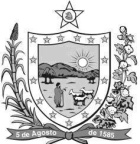 GOVERNODA PARAÍBASecretaria de Estado da EducaçãoConselho Estadual de Educação